Новогодний праздник в средней группе«В гостях у домовенка Кузи»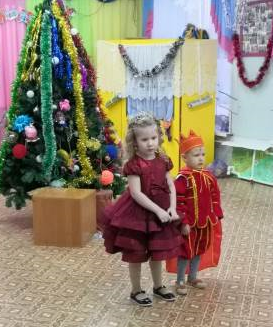 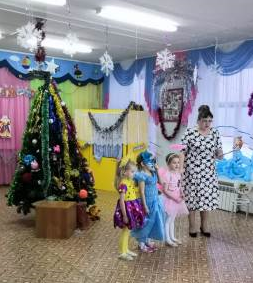 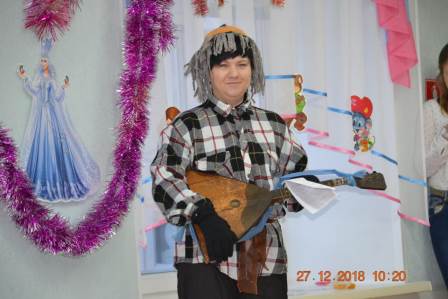 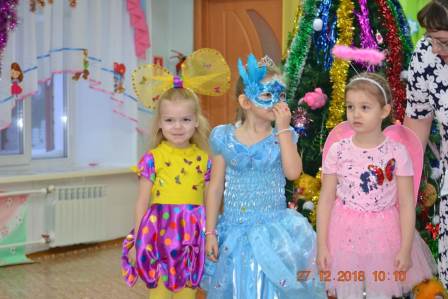 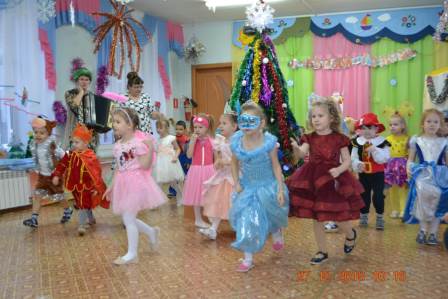 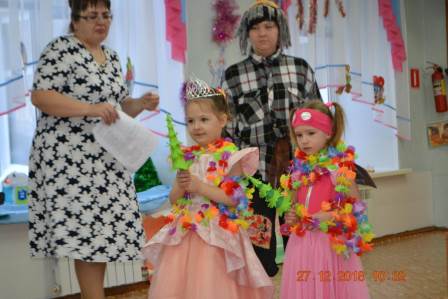 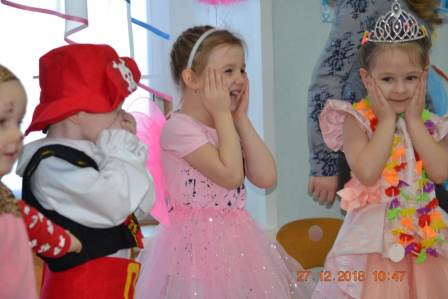 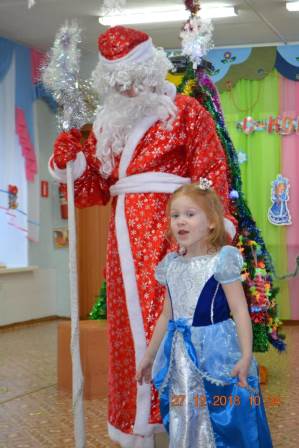 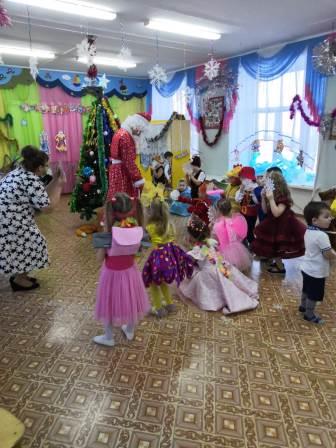 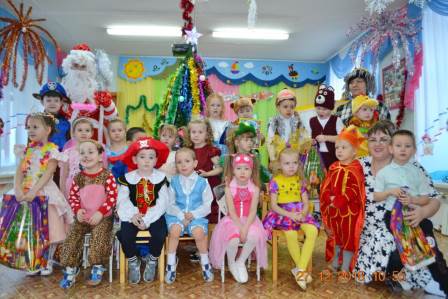 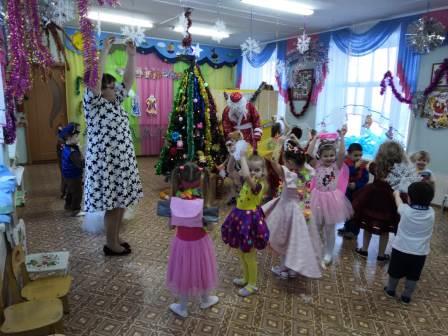 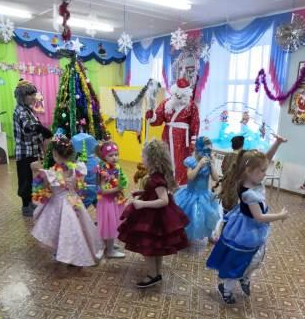 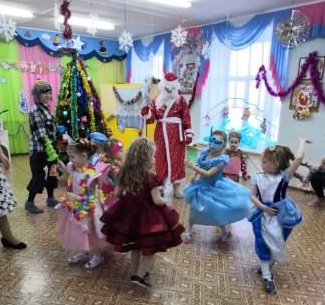 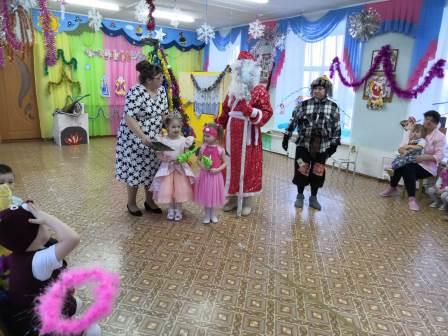 